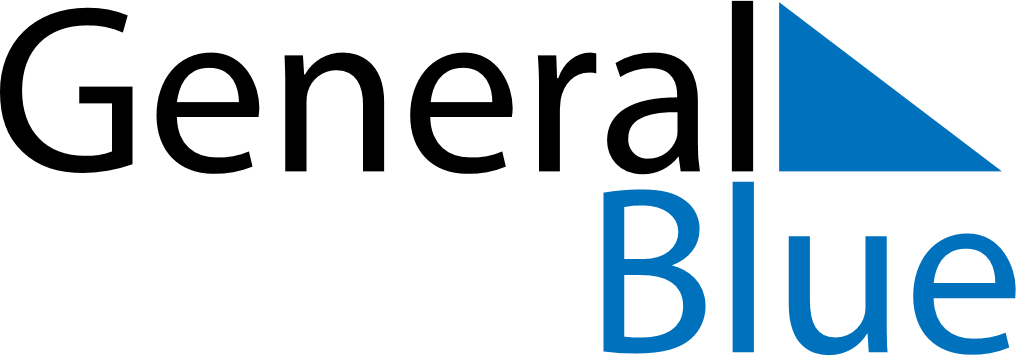 June 2024June 2024June 2024June 2024June 2024June 2024June 2024Ibra’, OmanIbra’, OmanIbra’, OmanIbra’, OmanIbra’, OmanIbra’, OmanIbra’, OmanSundayMondayMondayTuesdayWednesdayThursdayFridaySaturday1Sunrise: 5:20 AMSunset: 6:46 PMDaylight: 13 hours and 26 minutes.23345678Sunrise: 5:20 AMSunset: 6:47 PMDaylight: 13 hours and 26 minutes.Sunrise: 5:20 AMSunset: 6:47 PMDaylight: 13 hours and 27 minutes.Sunrise: 5:20 AMSunset: 6:47 PMDaylight: 13 hours and 27 minutes.Sunrise: 5:20 AMSunset: 6:48 PMDaylight: 13 hours and 27 minutes.Sunrise: 5:20 AMSunset: 6:48 PMDaylight: 13 hours and 28 minutes.Sunrise: 5:20 AMSunset: 6:48 PMDaylight: 13 hours and 28 minutes.Sunrise: 5:20 AMSunset: 6:49 PMDaylight: 13 hours and 28 minutes.Sunrise: 5:20 AMSunset: 6:49 PMDaylight: 13 hours and 29 minutes.910101112131415Sunrise: 5:20 AMSunset: 6:49 PMDaylight: 13 hours and 29 minutes.Sunrise: 5:20 AMSunset: 6:50 PMDaylight: 13 hours and 29 minutes.Sunrise: 5:20 AMSunset: 6:50 PMDaylight: 13 hours and 29 minutes.Sunrise: 5:20 AMSunset: 6:50 PMDaylight: 13 hours and 30 minutes.Sunrise: 5:20 AMSunset: 6:50 PMDaylight: 13 hours and 30 minutes.Sunrise: 5:20 AMSunset: 6:51 PMDaylight: 13 hours and 30 minutes.Sunrise: 5:20 AMSunset: 6:51 PMDaylight: 13 hours and 30 minutes.Sunrise: 5:20 AMSunset: 6:51 PMDaylight: 13 hours and 31 minutes.1617171819202122Sunrise: 5:20 AMSunset: 6:52 PMDaylight: 13 hours and 31 minutes.Sunrise: 5:21 AMSunset: 6:52 PMDaylight: 13 hours and 31 minutes.Sunrise: 5:21 AMSunset: 6:52 PMDaylight: 13 hours and 31 minutes.Sunrise: 5:21 AMSunset: 6:52 PMDaylight: 13 hours and 31 minutes.Sunrise: 5:21 AMSunset: 6:53 PMDaylight: 13 hours and 31 minutes.Sunrise: 5:21 AMSunset: 6:53 PMDaylight: 13 hours and 31 minutes.Sunrise: 5:21 AMSunset: 6:53 PMDaylight: 13 hours and 31 minutes.Sunrise: 5:22 AMSunset: 6:53 PMDaylight: 13 hours and 31 minutes.2324242526272829Sunrise: 5:22 AMSunset: 6:53 PMDaylight: 13 hours and 31 minutes.Sunrise: 5:22 AMSunset: 6:54 PMDaylight: 13 hours and 31 minutes.Sunrise: 5:22 AMSunset: 6:54 PMDaylight: 13 hours and 31 minutes.Sunrise: 5:22 AMSunset: 6:54 PMDaylight: 13 hours and 31 minutes.Sunrise: 5:23 AMSunset: 6:54 PMDaylight: 13 hours and 31 minutes.Sunrise: 5:23 AMSunset: 6:54 PMDaylight: 13 hours and 31 minutes.Sunrise: 5:23 AMSunset: 6:54 PMDaylight: 13 hours and 30 minutes.Sunrise: 5:24 AMSunset: 6:54 PMDaylight: 13 hours and 30 minutes.30Sunrise: 5:24 AMSunset: 6:54 PMDaylight: 13 hours and 30 minutes.